En cumplimiento al marco legal vigente y las directrices impartidas por el Departamento Administrativo de la Función Pública en materia de Austeridad y Eficiencia del Gasto Público, la Oficina de Control Interno, presenta el Informe correspondiente al primer trimestre de 2019 comparado con el mismo periodo de la vigencia 2018.Fuente normativa:Ley 1940 de 2018 “Por la cual se decreta el presupuesto de rentas y recursos de capital y ley de apropiaciones para vigencia fiscal del 1 de enero al 31 de diciembre de 2019”, art 81. Plan General del Gasto.  Decreto 1737 de 1998. “Por el cual se expiden medidas de austeridad y eficiencia y se someten a condiciones especiales la asunción de compromisos por parte de las entidades públicas que manejan recursos del Tesoro Público.” Decreto 984 del 14 de mayo de 2012. el cual modifica el artículo 22 del Decreto 1737 de 1998.Directiva Presidencial 04 del 3 de abril de 2012. Eficiencia administrativa y lineamientos de la política cero papeles en la Administración Pública.Directiva Presidencial 09 del 09 de noviembre de 2018 (deroga la directiva 01 del 10 de febrero de 2016).Circular Interna 004 de 2014 del Departamento Administrativo de la Función Pública, en la cual se imparten lineamientos en los siguientes aspectos: vacaciones, permisos, licencias, comisiones y horarios.  Circular Interna 003 de 2019 sobre medidas de austeridad relacionadas con la solicitud de comisiones de servicios o desplazamientos, reconocimiento de viáticos y gastos de viaje o manutención y compra de tiquetes aéreos, en Función Pública.Para el informe en mención se procede con la revisión de los gastos y la información remitida por las diferentes áreas, tomando como referentes: reporte de obligaciones, la planta de personal, los contratos de prestación de servicios y los Informes estadísticos, entre otros; todo ello suministrado por los Grupos de Gestión Humana, Gestión Contractual, Gestión Administrativa y los registros efectuados por el Grupo de Gestión Financiera a través del SIIF.A continuación, se presenta el comportamiento de los gastos más representativos de la Función Pública, correspondientes al primer trimestre de la vigencia 2019.ADMINISTRACION DE PERSONAL Y CONTRATACIÓN DE SERVICIOS PERSONALESPlanta de personalSe relaciona por tipo de vinculación, el número de servidores públicos que a marzo de 2019, laboraban en Función Pública: Fuente:  Nómina - Grupo de Talento Humano – marzo 2019La planta temporal fue creada desde el año 2013 para apoyar la ejecución de los Proyectos de Inversión denominados: “Mejoramiento Fortalecimiento de la Capacidad Institucional para el Desarrollo de las Políticas Públicas Nacional” y “Mejoramiento de la Gestión de las Políticas Públicas a través de las Tecnologías de Información – TICS”.Mediante Decreto 2156 de diciembre de 2017, se prorrogó parcialmente la planta de empleos temporales del Departamento Administrativo de la Función Público y se suprimieron veinte y siete (27) cargos.Prestaciones SocialesA continuación, se detallan los gastos más representativos en el ítem prestaciones sociales y las variaciones presentadas en el primer trimestre de 2019, comparado con el mismo periodo de la vigencia 2018:Fuente: Reporte SIIF obligacionesDel cuadro anterior, se puede observar que las variaciones más representativas se presentaron en los conceptos de sueldo por vacaciones, bonificación por recreación y prima de vacaciones; las anteriores variaciones se presentan con ocasión del pago correspondiente a la liquidación de prestaciones sociales a 10 ex servidores de Función Pública y las vacaciones de 13 servidores; esta reducción también se presenta debido a que en la vigencia 2018, el pago del retroactivo se efectuó en el primer trimestre, mientras que para el año 2019 aún no se ha aprobado para su respectivo pago.Prestación de ServiciosAtendiendo lo establecido en la Ley 1815 de 2016 (Ley de Presupuesto), la cual establece los lineamientos en materia de gastos; durante el primer trimestre de 2019 se celebraron ciento treinta y seis (136) contratos (prestación de servicios, prestación servicios profesionales y de apoyo a la gestión), mediante las modalidades de contratación: contratación directa, grandes superficies y contratación de mínima cuantía; comparado con el mismo periodo de la vigencia 2018 (186 contratos) se presentó una disminución del 26.88%.  De otra parte, en el periodo evaluado se registró gasto por valor de $ 759.114.000 correspondiente a los pagos de contratos de prestación de servicios y de apoyo a la gestión. Vacaciones Según lo establecido en las Directivas Presidenciales números 06 de 2014: “Como general, las vacaciones no deben ser acumuladas ni interrumpidas sin motivo legal realmente justificado y no podrán ser compensadas en dinero, salvo retiro del funcionario. El funcionario encargado de otorgar las vacaciones debe reconocerlas de oficio si no le son solicitadas dentro de un término prudencial una vez que se causen” y lo dispuesto en el literal b) del numeral 1.7 de la Directiva Presidencial No. 09 del 09 de noviembre de 2018, que establece “Por regla general, las vacaciones no deben ser acumuladas ni interrumpidas. Solo por necesidades del servicio o retiro podrán ser compensadas en dinero” (Negrillas y subrayas fuera del texto original). Igualmente, la Circular Interna Nº 004 de 2014 emitida por Función Pública, dispuso las mismas medidas de las anteriores disposiciones.De acuerdo con lo anterior y teniendo en cuenta lo reportado por el Grupo de Gestión Humana, los siguientes servidores presentan dos (2) o más periodos de vacaciones pendientes por disfrutar:  Fuente: Grupo de Talento Humano – marzo de  2019La Secretaria General y el Grupo de Gestión Humana, continúan adelantando acciones importantes frente al disfrute de las vacaciones de los servidores, dando prioridad a los casos donde se presentan más de dos (2) periodos acumulados.Horas extrasEl gasto por este concepto corresponde al tiempo extra laborado por la secretaria de la Dirección General y los conductores (7) de Función Pública. A continuación, se reporta la variación presentada en el periodo evaluado:Fuente: Reporte pagos SIIF – primer trimestre 2019En el primer trimestre de 2019, se presenta un incremento de 0.75%, no representativo, comparado con el mismo periodo de la vigencia 2018.Comisiones, Transporte y Viáticos Durante el periodo evaluado se confirieron dos comisiones de servicios al exterior. Los viáticos y gastos de viaje fueron asumidos directamente por los países que invitaron a los eventos descritos a continuación:Fuente: Actos administrativos - GGHEl gasto en el primer trimestre de 2019 por concepto de comisiones, transporte y viáticos fue de $ 36.253.889.50 (según reporte SIIF).Es de anotar que al realizar el cruce de esta información con el área de presupuesto (reporte SIIF), pudimos observar que la información reportada en este concepto (correo electrónico de fecha 10 de abril de 2019) a la Presidencia y al Ministerio de Hacienda fue de 62.5 millones, presentando una diferencia de 26.3 millones; esto en razón a que en el valor informado se incluyeron conceptos como la adición N° 1 al contrato de compraventa No. 254 de 2016 entre la Función Pública y SEAQ servicios CIA Ltda y la constitución y legalización de la caja menor en este rubro. Analizando estas diferencias con el área de presupuesto pudimos concluir que, con ocasión del cambio del catálogo presupuestal, es necesario que al interior de la Entidad se unifiquen los conceptos de cada rubro según su uso y se deje documentado y socializado para conocimiento de los servidores que hacen parte de este proceso.De otra parte, con el propósito de hacer prevalecer los principios de economía y eficiencia de la Administración Pública, optimizar los recursos asignados para la presente vigencia y atender las metas del Plan de Austeridad 2019 en el marco de lo establecido en la Directiva Presidencial No. 09 de 2018 y demás disposiciones en materia de austeridad en el gasto público, la Secretaria General de Función Pública, estableció medidas en esta materia  relacionadas con la solicitud de comisiones de servicios o desplazamientos, reconocimiento de viáticos y gastos de viaje o manutención y compra de tiquetes aéreos (Circular interna 003 del 29 de marzo de 2019).Servicios PúblicosReporte SIIF-obligacionesDe acuerdo con la tabla de variaciones, se observa de manera general disminución en el pago de los servicios públicos (25.06%), comparado con el mismo periodo de la vigencia 2018. La variación más representativa se reporta en el servicio de telefonía móvil (debido al pago del periodo facturado entre los meses de diciembre de 2018 a febrero de 2019).  Deotra parte, en el mes de enero se aprobó el Plan de Austeridad y Gestión Ambiental para la vigencia 2019 cuyo objetivo es “Propender por el desarrollo de estrategias que permitan un uso racional, eficiente y adecuado de los recursos en la entidad mediante la implementación, seguimiento y evaluación al Plan en mención, enfocado hacia la prevención y mitigación de los impactos ambientales que se generan por medio de las actividades realizadas en Función Pública.  Lo anterior, para dar cumplimiento a la normativa vigente aplicable y que regula el actuar de las entidades del Estado Colombiano”. Dentro de los aspectos significativos se definieron los siguientes:Energía – Meta: Reducir el consumo de energía (kWh) en un 15% respecto al año 2018, teniendo en cuenta la proporcionalidad de funcionarios, contratistas y pasantes.De acuerdo con los indicadores definidos en el Plan de Gestión Ambiental a continuación, se presenta el comparativo consolidado de consumo de energía correspondiente al primer trimestre de 2019 frente al mismo periodo de la vigencia 2018: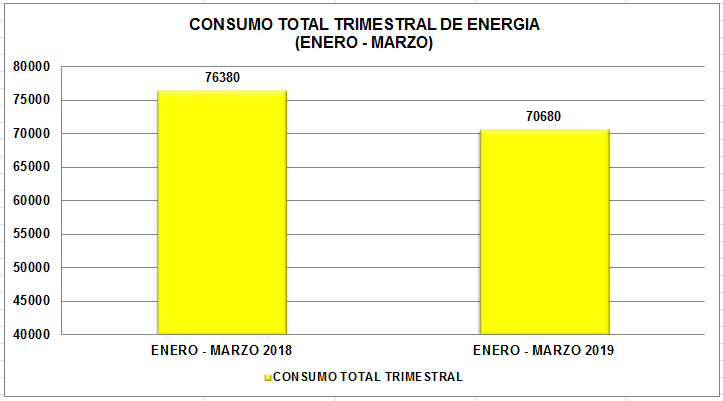           Fuente: Informe y matriz de Gestión Ambiental del Grupo de Gestión Administrativa primer trimestre 2019Del cuadro anterior se puede observar que, para el primer trimestre de 2019, se presentó una disminución del 3.80% del consumo per cápita, con respecto al mismo período del año 2018. Telefonía - Meta: Reducir el consumo en un 15% respecto al año 2018Indicador telefonía móvil: Consumo del periodo actual telefonía Móvil/consumo del periodo anterior proporcionalmente al No. de móviles y Ipac1.Fuente: Informe y matriz de Gestión Ambiental del Grupo de Gestión Administrativa primer trimestre 2019  El servicio de telefonía móvil aumento en el primer trimestre en un 46.64%, respecto al mismo periodo de la vigencia 2018.Indicador telefonía Fija: Consumo del periodo actual telefonía Fija/consumo del periodo anterior proporcionalmente al No. de usuarios en los dos periodos:Fuente: Informe y matriz de Gestión Ambiental del Grupo de Gestión Administrativa primer trimestre 2019  El servicio de telefonía fija disminuyo en el primer trimestre en un 51.73%, frente al mismo periodo de la vigencia 2018.2.3 Acueducto y Alcantarillado – meta: Reducir el consumo de agua en un 2%, respecto al consumo anual del año 2018 acorde con la proporcionalidad de funcionarios, contratistas y pasantes.                                        Teniendo en cuenta los indicadores definidos en el Plan de Gestión Ambiental, a continuación, se presenta el comparativo consolidado de consumo de agua, correspondiente al primer trimestre de 2019 frente al mismo periodo de la vigencia 2018:      Fuente: Informe y matriz de Gestión Ambiental del Grupo de Gestión Administrativa primer trimestre 2019  Como se observa en el cuadro anterior, el consumo de agua aumento en el 3.95%, frente al mismo periodo de la vigencia 2018.GASTOS GENERALES3.1. Papelería – Meta: Reducir el consumo de papel en un 3% respecto del año 2018.Indicador:   Fuente: Matriz Gestión Ambienta GGA Frente al concepto de papelería entregada a las áreas, se observa una disminución en el periodo evaluado del 17.33%.Fotocopias: En el siguiente cuadro, se presenta el total de fotocopias de tamaño carta y oficio del primer trimestre de la vigencia 2019, comparado con el mismo periodo del año 2019:Del cuadro anterior se advierte un incremento en el suministro de fotocopias, al pasar de 2114 en el primer trimestre de 2018 a 6346 en el 2019; este incremento se debe principalmente a que las dependencias de la Dirección Jurídica y el Grupo de Meritocracia aumentaron el consumo en el periodo evaluado, debido a los diversos procesos judiciales que adelanta la Dirección Jurídica actualmente y a las pruebas de concurso de méritos que lleva a cabo el Grupo de Meritocracia.    3.2. Impresos y Publicaciones: En el periodo evaluado no se reportó gasto por este concepto  4.  VEHÍCULOS - Combustible  Función Pública cuenta con siete (7) vehículos oficiales asignados a la Dirección General, Subdirección, Secretaría General y Direcciones Técnicas; estos además son utilizados para las diligencias oficiales, transporte de funcionarios a eventos inherentes al Departamento y distribución o recibo de correspondencia, entre otros. Es de anotar que Función Pública adelantó las gestiones pertinentes para hacer efectiva la devolución de dos (2) vehículos con placas CVT–044 y IAN-96M, a la Sociedad de Activos Especiales – SAE (Resolución 0031 del 21 de enero de 2019), los cuales en su momento fueron entregados por parte de la extinta Dirección Nacional de Estupefacientes – DNE, en calidad de destinación provisional al Departamento Administrativo de la Función Pública.El gasto por este concepto en el primer trimestre fue de $ 2.589.868.00, el cual comparado con el mismo periodo de la vigencia 2018 ($5.058.368.00), reporta una disminución del 48.80%  De acuerdo con los indicadores definidos en el Plan de Gestión Ambiental, a continuación, se presenta el comparativo consolidado del consumo de combustible del primer trimestre vigencias 2018 – 2019.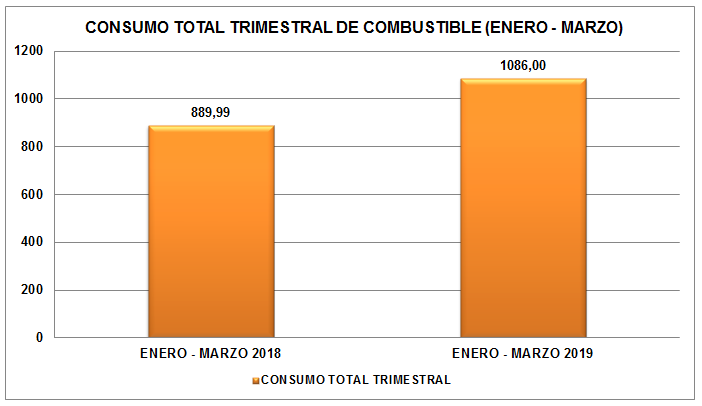                           Fuente: Informe primer trimestre- Grupo de Gestión Administrativa.De acuerdo con la anterior gráfica, se observa un incremento en el consumo de combustible de 196.01 galones, durante el primer trimestre de la vigencia 2019 (1086.0 galones), en relación con el consumo en el año 2018 (889.99 galones).5. CONTRATACIONES BAJO LA MODALIDAD DE ACUERDOS MARCO DE PRECIOSEn cumplimiento de la Directiva Presidencial No. 09 de 2018, se evidenció que Función        Pública en el periodo evaluado, elaboró dos (2) contratos mediante acuerdo marco de precios, para adquirir un (1) equipo servidor Oracle Database Appliance X7-2 HA (ODA), con los servicios de soporte técnico de hardware Oracle Premier Support y garantía por un (1) año para el mismo, dos (2) licencias Oracle Real Applícatíon Clusters y dos (2) licencias Oracle Database  Enterpríse Edítíon conforme a los  lineamientos establecidos en el Contrato de Agregación de Demanda Nº CCE- 211-AG-2015 y contratar  la  suscripción  al  licenciamiento  de  la  herramienta  Dynamics  CRM (Customer Relationship Management) de Microsoft, de conformidad con los lineamientos establecidos en el Acuerdo Marco de Precios suscrito por Colombia Compra Eficiente.CONCLUSIONES Y RECOMENDACIONES Función Pública está dando cumplimiento a las directrices en materia de Austeridad en el Gasto, definidas en la Directiva Presidencial 09 del 09 de noviembre de 2018, la cual establece “Dentro de una política pública de austeridad, eficiencia, economía y efectividad que debe prevalecer en la rama ejecutiva del orden nacional, y con el fin de obrar de manera responsable y hacer prevalecer el principio de economía, en el marco de las normas sobre austeridad del gasto público…”.Con ocasión de los cambios surgidos en el catálogo presupuestal, es necesario que al interior de la Entidad se efectúen mesas de trabajo entre los Grupos de Gestión Administrativa y Gestión Financiera, con el fin de homologar el catálogo presupuestal de la Entidad en los conceptos de cada rubro, según su uso, el cual debe ser socializado a los servidores que hacen parte de este proceso.Cordialmente,Luz Stella Patiño JuradoJefe Oficina Control InternoElaboró: Esneda Gamboa M.Revisó: Luz Stella Patiño J. Prestaciones sociales Prestaciones sociales Prestaciones sociales Prestaciones sociales Prestaciones socialesConceptoI trimestre 2019I trimestre 2018Variación absolutaVariación %Sueldo de personal1.894.548.676,002.336.391.795,00-441.843.119,00         (18,91)Horas Extras14.662.711,0014.554.087,00108.624,00              0,75 Prima Técnica257.191.449,00318.483.167,00-61.291.718,00         (19,24)Bonificación por servicios50.310.071,00102.905.204,00-52.595.133,00         (51,11)Indemnización vacaciones21.296.615,0010.981.573,0010.315.042,00          93.93     Sueldo por vacaciones22.090.912,0071.307.633,00-49.216.721,00         (69,02)Prima de Vacaciones20.858.714,0051.258.442,00-30.399.728,00         (59,31)Bonificación por recreación2.563.362,007.331.698,00-4.768.336,00         (65,04)Prima Navidad1.001.476,001.171.274,00-169.798,00         (14,50)ServidorPeriodo causación 1Periodo causación 1Periodo causación 2Periodo causación 2Observación vacacionesHERNÁNDEZ LEÓN CLAUDIA PATRICIA02/10/201601/10/201702/10/201701/10/2018Programadas en la vigencia 2019 para el periodo 2016-2017GARCÍA GONZÁLEZ MARÍA DEL PILAR18/10/201617/10/201718/10/201717/10/2018Programadas en la vigencia 2019 para el periodo 2016-2017CAMARGO SALAS FRANCISCO ALFONSO10/11/201609/11/201710/11/201709/11/2018Programadas en la vigencia 2019 para el periodo 2016-2017PATIÑO JURADO LUZ STELLA15/06/201614/06/201715/06/201714/06/2018Programadas en la vigencia 2019 para el periodo 2016-2017ServidorPeriodo causación 1Periodo causación 1Periodo causación 2Periodo causación 2Observación vacacionesJIMÉNEZ VERGEL JAIME HUMBERTO02/12/201601/12/201702/12/201701/12/2018Programadas en la vigencia 2019 para el periodo 2016-2017VELOSA CORREDOR JUDITH01/01/201731/12/201701/01/201831/12/2018   Programadas en la   vigencia 2019 para el periodo 2017 ESCOVAR PLATA CAMILO (COORDINADOR)01/03/201728/02/201801/03/201828/02/2019   Programadas en la         vigencia 2019 para el       periodo 2017 y 2018CEBALLOS ARROYAVE JOSE FERNANDO13/03/201712/03/201813/03/201812/03/2019Programadas en la vigencia 2019 para el periodo 2017 y 2018PINEDA PANTANO LUIS ALBERTO30/01/201729/01/201830/01/201829/01/2019Programadas en la vigencia 2019 para el periodo 2017 y 2018CARDONA RAMÍREZ NATALIA ASTRID 01/02/201731/01/201801/02/201831/01/2019Programadas en la vigencia 2019 para el periodo 2017 y 2018DELGADO GORDILLO JAIME ORLANDO 01/03/201728/02/201801/03/201828/02/2019Programadas en la vigencia 2019 para el periodo 2017 y 2018CRUZ HERNÁNDEZ CARLOS FELIPE 28/02/201727/02/201828/02/201827/02/2019Programadas en la vigencia 2019 para el periodo 2017 y 2018VARGAS LÓPEZ LILIANA MARÍA 08/02/201707/02/201808/02/201807/02/2019Programadas en la vigencia 2019 para el periodo 2017 y 2018MORENO SUESCÚN LUZ STELLA 02/01/201701/01/201802/01/201801/01/2019Programadas en la vigencia 2019 para el periodo 2017 y 2018ConceptoI trimestre 2019I trimestre 2018Variación absolutaVariación relativaHoras extras$14.662.7111.483 horas$14.554.0871.311 horas108.6240.75Servidor Acto administrativoObjeto comisiónFernando Antonio Grillo RubianoDecreto 129 de 2019Participar en el III Dialogo para la Felicidad y la Cumbre Mundial de Gobierno, con ocasión del Memorando de Entendimiento suscrito entre Función Pública  y la Oficina del Primer Ministro de Emiratos Árabes.Jose Fernando Ceballos ArroyaveResolución 0150 de 2019Ponente en el foro” La negociación de condiciones de empleo en el Proyecto de Ley de Servicio Público: reflexiones desde la experiencia de la República de Colombia” en la Ciudad de San Salvador.Servicios públicosServicios públicosServicios públicosServicios públicosServicios públicosConceptoI trimestre 2019I trimestre 2018Variación absolutaVariación relativaEnergía28.292.010,0026.914.580,001.377.430,00               5,12 Telefonía Fija16.448.706,0040.357.448,00-23.908.742,00          (59,24)Telefonía Móvil6.736.612,002.252.173,004.484.439,00           199,12 Acueducto y Alcantarillado2.129.294,002.008.182,00121.112,00               6,03 Total53.606.622,0071.532.383,00-17.925.761,00          (25,06)Periodo evaluadoConsumo en KWhNúmero de personasConsumo per cápita (KWh)Porcentaje de variación (%)Periodo evaluadoConsumo en KWhNúmero de personasConsumo per cápita (KWh)Porcentaje de variación (%)Enero 2018 - Marzo 201876380368207.55- 3.80%Enero 2019 - Marzo 201970680354199.66- 3.80%Telefonía móvil Telefonía móvil Telefonía móvil Telefonía móvil ObjetoDefinir medidas de gestión que permitan racionalizar las llamadas a celular y la reducción de los costosDefinir medidas de gestión que permitan racionalizar las llamadas a celular y la reducción de los costosDefinir medidas de gestión que permitan racionalizar las llamadas a celular y la reducción de los costosMetaReducir el consumo en un 15% respecto al año 2018Reducir el consumo en un 15% respecto al año 2018Reducir el consumo en un 15% respecto al año 2018IndicadorConsumo del periodo actual telefonía Móvil/consumo del periodo anterior proporcionalmente al No. de móviles y  Ipac1Consumo del periodo actual telefonía Móvil/consumo del periodo anterior proporcionalmente al No. de móviles y  Ipac1Consumo del periodo actual telefonía Móvil/consumo del periodo anterior proporcionalmente al No. de móviles y  Ipac1ConceptoValorResultado indicador %Consumo Actual del trimestre $ 4.974.542,00$ 552.726,89$ 175.795,56Usuarios Actual  del trimestre9$ 552.726,89$ 175.795,56Consumo Anterior del trimestre$ 3.392.382,00$ 376.931,330,47Usuarios Anterior del trimestre9$ 376.931,3346,64%Telefonía Fija Telefonía Fija Telefonía Fija Telefonía Fija ObjetoDefinir medidas de gestión que permitan racionalizar las llamadas a celular y la reducción de los costosDefinir medidas de gestión que permitan racionalizar las llamadas a celular y la reducción de los costosDefinir medidas de gestión que permitan racionalizar las llamadas a celular y la reducción de los costosMetaReducir el consumo en un 15% respecto al año 2018Reducir el consumo en un 15% respecto al año 2018Reducir el consumo en un 15% respecto al año 2018IndicadorConsumo del periodo actual telefonía Fija/consumo del periodo anterior proporcionalmente al No. de usuarios en los dos periodos.Consumo del periodo actual telefonía Fija/consumo del periodo anterior proporcionalmente al No. de usuarios en los dos periodos.Consumo del periodo actual telefonía Fija/consumo del periodo anterior proporcionalmente al No. de usuarios en los dos periodos.ConceptoValorResultado indicador %Consumo Actual del trimestre $ 18.210.776,00$ 51.442,87-$ 55.125,71Usuarios Actual  del trimestre354$ 51.442,87-$ 55.125,71Consumo Anterior de trimestre$ 39.217.239,00$ 106.568,58-0,52Usuarios Anterior del trimestre368$ 106.568,58-51,73%Periodo evaluadoConsumo en m3Número de personasConsumo per cápita (m3)Porcentaje de variación (%)Periodo evaluadoConsumo en m3Número de personasConsumo per cápita (m3)Porcentaje de variación (%)Enero 2018 - Marzo 20183773681,023.95%Enero 2019 - Marzo 20193773541,063.95%Papelería Papelería Papelería Papelería ObjetoReducir el consumo de papel utilizado por los funcionarios del Departamento Administrativo de la Función Pública mediante la implementación de buenas prácticas y sensibilización sobre el ahorro del recurso.Reducir el consumo de papel utilizado por los funcionarios del Departamento Administrativo de la Función Pública mediante la implementación de buenas prácticas y sensibilización sobre el ahorro del recurso.Reducir el consumo de papel utilizado por los funcionarios del Departamento Administrativo de la Función Pública mediante la implementación de buenas prácticas y sensibilización sobre el ahorro del recurso.MetaReducir el consumo de papel en un 3% respecto del año 2018Reducir el consumo de papel en un 3% respecto del año 2018Reducir el consumo de papel en un 3% respecto del año 2018IndicadorConceptoValorResultado indicador %Consumo Actual del trimestre $ 202,00$ 0,57-$ 0,12Usuarios Actual  del trimestre354$ 0,57-$ 0,12Consumo Anterior de trimestre$ 254,00$ 0,69-0,17No Usuarios Anterior del trimestre368$ 0,69-17,33%Fotocopias primer trimestre 2019Fotocopias primer trimestreVigencia 2018Diferencia634621144232